ASSUNTO :. INDICO PARA QUE O DEPARTAMENTO COMPETENTE, REALIZE COLETA DE GALHOS E ENTULHO NA REGIÃO DA ZONA LESTE.DESPACHO:.   SALA DAS SESSÕES ____/____/_____ PRESIDENTE DA MESA    INDICAÇÃO   , DE 2019SENHOR PRESIDENTE,SENHORES VEREADORES,INDICO ao Exmo. Senhor Prefeito Municipal, para que o departamento competente, que realize coleta de galhos e entulho na região da Zona Leste.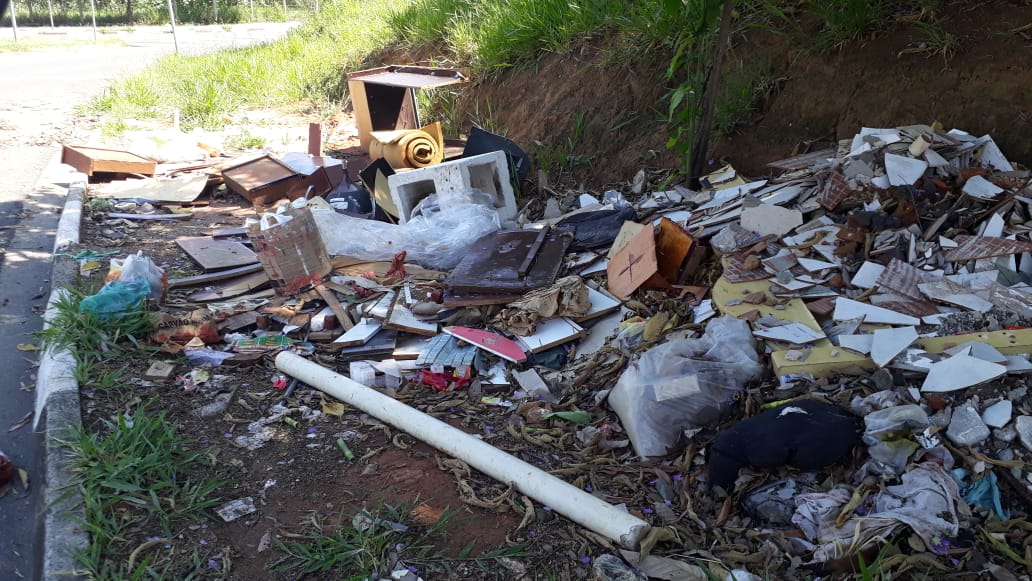 SALA DAS SESSÕES “VEREADOR SANTO RÓTOLLI”, aos 01 de novembro de 2019.VEREADOR LUIS ROBERTO TAVARES                